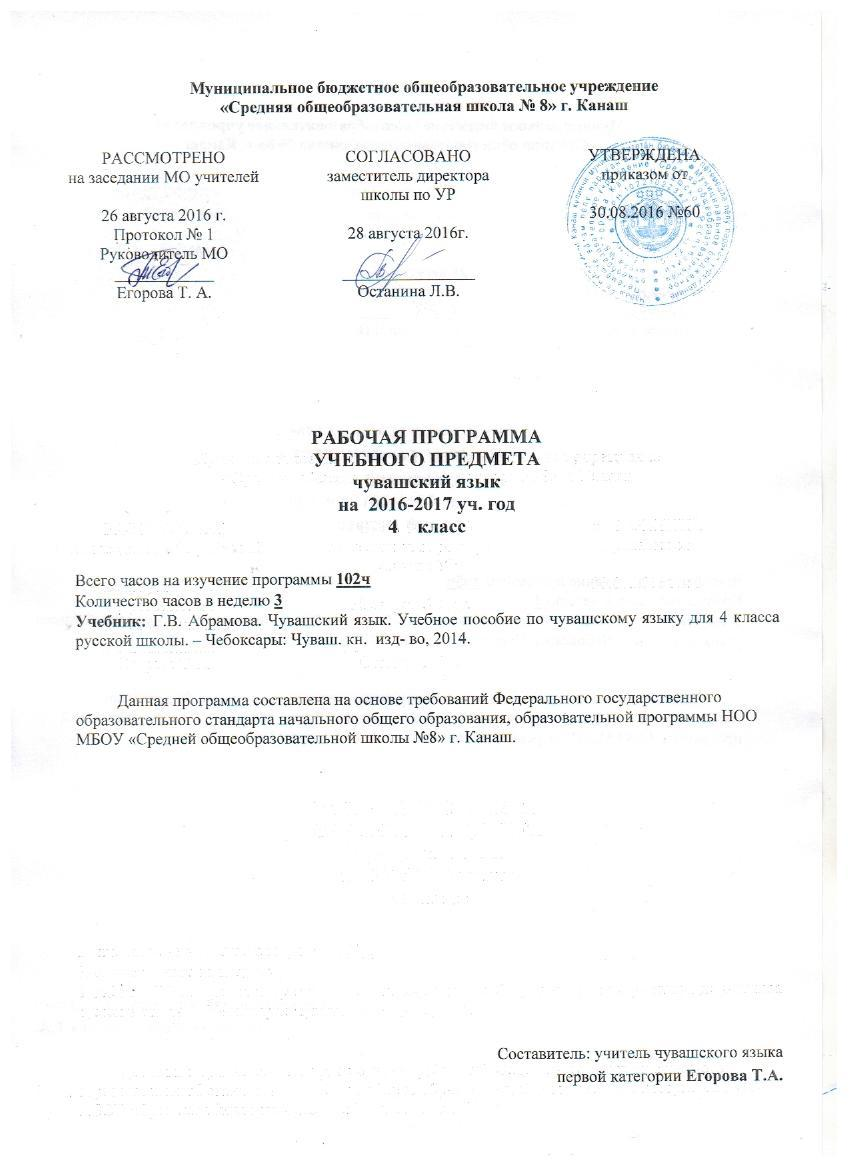            Планируемые результаты.Требования к результатам освоения программыЛичностные результаты	В области личностных универсальных  учебных действий ученик научится:– осознавать себя гражданином многонационального Российского государства;– проявлять интерес к культуре чувашского народа и других народов;– положительно относиться к урокам чувашского языка;– осознавать свою этническую принадлежность;– уважительно относиться к нормам чувашского этикета и традициям чувашского народа;– соблюдать моральные нормы поведения в обществе;– анализировать собственные и поступки одноклассников;– проявлять интерес к учебному материалу;Ученик получит возможность научиться:– понимать значение чувашского языка в жизни Чувашской Республики, чувашского народа и в своей жизни;– проявлять устойчивый интерес к культуре чувашского народа и других народов;	– устойчиво следовать в поведении моральным нормам и этическим требованиям;	– осознанно понимать чувства других людей и сопереживать им;– проявлять учебно-воспитательный интерес к нахождению разных способов решения учебной задачи;	– адекватно понимать причины успешности и неуспешности учебной деятельности.	Метапредметные результатыВ области познавательных универсальных учебных действий ученик научится:– осуществлять поиск нужной информации в учебнике (находить нужный текст, нужные упражнения и задания);– понимать знаки, символы, схемы, приведенные в учебнике и учебных пособиях;– работать с таблицами, правилами, схемами, иллюстрациями для решения учебных задач; – понимать заданный вопрос, в соответствии с ним строить ответ в устной форме;– находить в материалах учебника ответ на заданный вопрос;– строить небольшие сообщения в устной форме;– ориентироваться в двуязычном словаре (находить слово в словаре по алфавиту, определить значение слова);– находить вместе с одноклассниками разные способы решения учебной задачи;– выделять существенные и несущественные признаки изучаемого объекта.Ученик получит возможность научиться:– осознанно строить сообщения в устной форме;– осуществлять выбор наиболее эффективных способов решения задач в зависимости от конкретных условий;– сравнивать и классифицировать самостоятельно изученные объекты по выделенным критериям;– произвольно и осознанно владеть общими приемами решения задач.В области коммуникативных универсальных учебных действий ученик научится:–  принимать участие в парной и групповой форме работы;– использовать в общении правила вежливости;– допускать существование различных точек зрения;– договариваться и приходить к общему решению в совместной деятельности;– учитывать другое мнение и позицию;– контролировать действия партнера;– задавать вопросы, адекватные данной ситуации; владеть монологической и диалогической формами речи в соответствии с грамматическими и синтаксическими нормами чувашского языка;    Ученик получит возможность научиться:– принимать другое мнение и позицию;– формулировать собственное мнение и позицию; – строить понятные для партнера высказывания;–  задавать вопросы;– адекватно использовать речевые средства для эффективного решения различных коммуникативных задач.В области регулятивных универсальных  учебных действий ученик научится:– принимать и сохранять учебную задачу;– понимать выделенные учителем ориентиры действия в новом учебном материале в сотрудничестве с учителем;– учитывать установленные правила в планировании и контроле способа решения;– следовать установленным правилам в планировании и контроле способа решения;– выполнять учебные действия в устной и письменной речи.Ученик получит возможность научиться:– адекватно воспринимать оценку своей работы учителем, одноклассниками;– находить несколько вариантов решения учебной задачи;– осуществлять пошаговый контроль по результату под руководством учителя. Предметные результатыРечевая компетенция в следующих видах речевой деятельностиГоворениеУченик научится:– вести элементарный этикетный диалог, диалог-расспрос (вопрос – ответ) и диалог-побуждению к действию, соблюдая нормы речевого этикета;– составлять монологические высказывания на темы, предусмотренные программой (рассказывать о себе, семье, друге, школе, и т.д.); – составлять небольшое описание предмета, картинки, персонажа;– описывать человека, животное, предмет, картинку; Ученик получит возможность научиться:– участвовать в элементарном диалоге, расспрашивая собеседника и отвечая на его вопросы;– составлять краткую характеристику персонажа;  – кратко излагать содержание прочитанного текста.АудированиеВыпускник научится:– понимать на слух речь учителя и одноклассников при непосредственном общении, вербально и невербально реагировать на услышанное;– воспринимать на слух аудиотекст и понимать основное содержание небольших сообщений, рассказов, сказок, построенных на изученном языковом материале;     Выпускник получит возможность научиться:– воспринимать на слух аудиотекст и полностью понимать содержащуюся в нём информацию;– использовать контекстуальную или языковую догадку при восприятии на слух текстов, содержащих некоторые незнакомые слова.ЧтениеВыпускник научится:– соотносить графический образ чувашского слова с его звуковым;– читать вслух небольшие тексты, построенные на изученном языковом материале с соблюдением правил произношения и интонирования;– читать про себя и понимать содержание небольших текстов, построенных на знакомом языковом материале, содержащих некоторые новые слова;– читать про себя и находить в тексте нужную информацию.     Выпускник получит возможность научиться:   – догадываться о значении незнакомых слов по контексту;  – не обращать внимания на незнакомые слова, не мешающие понимать основное содержание текста.Письменная речьВыпускник научится:– владеть техникой письма;– выписывать из текста слова, словосочетания, предложения;Выпускник получит возможность научиться:– в письменной форме отвечать на вопросы к тексту; – составлять текст в письменной форме по плану/ ключевым словам;Языковая компетенцияГрафика, каллиграфияВыпускник научится:– воспроизводить графически и каллиграфически корректно все буквы чувашского алфавита;– знать последовательность букв в алфавите, пользоваться чувашским алфавитом для упорядочивания слов и поиска нужной информации;	– различать понятия буква и звук; – отличать буквы от знаков транскрипции;– списывать текст;– применять основные правила чтения, читать и писать изученные слова чувашского языка;Выпускник получит возможность научиться:– группировать слова в соответствии с изученными правилами чтения;– уточнять написание слова по словарю;– осуществлять звукобуквенный разбор простых по слоговому составу слов по предложенному в учебнике алгоритму;– оценивать правильность проведения звукобуквенного разбора слов;– устанавливать соотношение звукового и буквенного состава в словах с йотированными гласными е, ё, ю, я, в словах разделительными ь и ъ;– использовать алфавит при работе со словарями, справочными материалами.ОрфографияВыпускник научится:–  применять правила правописания (в объеме содержания курса);–  определять написание слов по словарю учебника или орфографическому словарю;–  безошибочно списывать небольшие тексты;Выпускник получит возможность научиться:–  осознавать место возможного возникновения орфографической ошибки;–  подбирать примеры с определенной орфограммой;–  при работе над ошибками осознавать причины появления ошибки и определять способы действий, помогающих предотвратить ее в последующих письменных работах.ПунктуацияВыпускник научится:–  применять изученные правила пунктуации;–  находить и исправлять пунктуационные ошибки в собственном и предложенном тексте.Выпускник получит возможность научиться:–  осознавать место возможного возникновения пунктуационной ошибки;–  при работе над ошибками осознавать причины появления ошибки и определять способы действий, помогающих предотвратить ее в последующих письменных работах.Морфемика (состав слова) и словообразованиеВыпускник научится:	–  выделять в словах корень и аффикс;–  сравнивать слова, связанные отношениями производности;–  объяснять, какое слово от какого образовано;–  находить словообразовательный аффикс;–  различать грамматические формы одного и того же слова.Выпускник получит возможность научиться:–  разбирать по составу слова;–  оценивать правильность проведения разбора слова по составу.Фонетическая сторона речиВыпускник научится:–  различать на слух и адекватно произносить все звуки чувашского языка, соблюдая нормы произношения звуков; –  характеризовать звуки чувашского языка (гласные ударные и безударные; согласные твердые и мягкие; согласные звонкие и глухие);	–  находить в тексте слова с заданным звуком;	–  устанавливать количество и последовательность звуков в слове;	–  различать на слух ударные и безударные гласные;–  сравнивать звуки чувашского и русского языков;–  соблюдать правильное ударение в изолированном слове;–  членить слова на слоги, определять в слове количество слогов;  –  различать коммуникативные типы предложений по эмоциональной окраске и интонации;–  правильно интонировать повествовательные, побудительные, восклицательные предложения;Выпускник получит возможность научиться:–  определять место ударения в слове;–  находить ударный и безударные  слоги;	–  соблюдать правильное ударение во фразе; 	–  членить предложения на смысловые группы;–  проводить звукобуквенный разбор слова самостоятельно;– соблюдать интонацию перечисления;–  находить при сомнении в правильности постановки ударения самостоятельно по словарю учебника, либо обращаться за помощью к учителю;–  правильно интонировать вопросительные предложения, предложения с частицами, междометиями, вводными словами, прямой речью, сложные предложения с сочинительными и подчинительными союзами (в простейших случаях);–  выразительно читать поэтические и прозаические тексты. Лексическая сторона речиВыпускник научится:–  узнавать в письменном и устном тексте изученные слова и словосочетания;–  употреблять в речи слова с учетом их лексической сочетаемости;	–  использовать в речи этикетное клише; 	–  классифицировать слова по тематическому принципу;–  определять значение слова по словарю;–  находить в тексте синонимы и антонимы;–  оперировать в процессе общения активной лексикой;–  использовать двуязычные словари для определения значений слов;–  переводить изученные слова с русского на чувашский язык.Выпускник получит возможность научиться:–  оценивать уместность использования слов тексте;–  определять значение слова по тексту;–  подбирать синонимы для устранения повторов в тексте;–  подбирать антонимы для точной характеристики предметов при их сравнении;–  опираться на языковую догадку в процессе чтения и аудирования;–  выбирать слова из ряда предложенных для успешного решения коммуникативной задачи.Грамматическая сторона речиМорфологияВыпускник научится:	–  распознавать в тексте и употреблять в речи изученные части речи: существительные в единственном и во множественном числе; глаголы в настоящем и прошедшем времени; личные, указательные, вопросительные местоимения; прилагательные в положительной, сравнительной и превосходной степени; количественные и порядковые  (до 100)  числительные; наиболее употребительные наречия времени и степени, послелоги, союзы, частицы, междометия;–  различать имена существительные, отвечающие на вопросы кам? камсем? мĕн? мĕнсем?;           –  употреблять прилагательные при описании людей, животных, предметов.Выпускник получит возможность научиться:–  определять вопросы существительных;–  определять число, время, лицо, вопросы глаголов;–  определять вопрос прилагательных;–  изменять существительные и глаголы по вопросам;–  выражать принадлежность с помощью аффиксов -у(ӱ), ӗ(-и);–  оперировать в речи лично-возвратными местоимениями;–  образовывать прилагательные в сравнительной и превосходной степени и употреблять их в речи;–  распознавать в тексте и дифференцировать слова по определенным признакам (существительные, прилагательные, глаголы, послелоги, союзы).СинтаксисВыпускник научится:–  различать слово, словосочетание, предложение;–  распознавать и употреблять в речи предложения по цели высказывания и интонации: повествовательные, вопросительные, побудительные, восклицательные; –  находить главные члены предложения (подлежащего и сказуемого) по вопросам;–  находить в тексте предложения с однородными членами;Выпускник получит возможность научиться:–  устанавливать связи между словами в словосочетании и предложении;–  узнавать сложносочиненные предложения (без использования терминологии) с союзами та, те, тата, анчах, çапах;–  самостоятельно составлять предложения с однородными членами.СОДЕРЖАНИЕ ПРОГРАММЫПредметное содержание речиШкола. На летних каникулах. Любимое занятие. Выходной день. Чувашская Республика. Известные люди Чувашии. Самый дорогой человек. Животный мир. Зима. Друзья человека. Птицы – наши друзья. Овощи. Деревья – красота природы. Родина. Страны мира. Весна.Содержание, обеспечивающее формирование коммуникативной компетенцииГоворениеТипы диалогов:Этикетные диалоги в типичных ситуациях бытового и учебного общенияДиалог-расспрос (запрос информации и ответ на него)Диалог-побуждению к действиюОбъем диалога: 1 класс –  две реплики, 2 класс – 3 реплики, 4 класс –  4 реплики со стороны каждого учащегося.Типы монологовОписаниеПовествование (рассказ, характеристика персонажей)Объем монологического высказывания: 1 класс – 3 предложения, 2 класс – 3-4 предложения, 3 класс – 4-5 предложений, 4 класс – 5-6 предложений.АудированиеАудирование с пониманием основного содержания текста (ознакомительное аудирование)Аудирование с полным пониманием основного содержания текста (изучающее аудирование)ЧтениеЧтение с пониманием основного содержания текстов разных типов (ознакомительное чтение). Чтение с полным пониманием содержания текстов разных типов (изучающее чтение).Культура работы с книгой и другими источниками информации.Письмо. Письмо прописных и строчных букв.Письмо слов, словосочетаний, предложений. Списывание, выписки.Письменные фонетические, лексические и грамматические упражнения.Перевод небольших текстов с русского на чувашский язык.Создание собственных текстов.Содержание, обеспечивающее формирование языковой компетенцииГрафика, каллиграфияСовременный чувашский алфавит. Название и порядок букв чувашского алфавита. Сравнение чувашского и русского алфавитов.Различение звука и буквы: буква как знак звука. Буквы, обозначающие согласные звуки.Буквы, обозначающие гласные звуки.Буквы, не обозначающие звуков (ъ, ь).Сопоставление звукового и буквенного состава слова.Способы обозначения на письме твердости и мягкости согласных (хура, шурă, хыр; пӗлет, тӱпе; кукӑль; выля, уплюнкка).Способ обозначения звука  [й'] на письме в начале слова (ешӗл, юман, ялав), после другой гласной (пуян, сиенлӗ; чие, чее, хӑю), после разделительного ь (тухья, кӗсье).Способы обозначения на письме звонких согласных.Прописные и строчные буквы.Знаки транскрипции.ОрфографияЗаглавная буква в начале предложения, в именах собственных. Правописание звонких согласных звуков [б], [г], [д], [ж], [з], [Х], [Ч'] [Ç'], расположенных между гласными, между  сонорными согласными [в], [й'], [л], [м], [н], [р]   и гласным. Обозначение сочетания звуков [й'э], [й'о], [й'у], [й'а] в начале слова.Правописание разделительного ь (тухья, кӗсье). Правописание мягкого знака ь после мягких согласных, расположенных перед несмягчающими гласными [а], [ӑ], [у], [ы]  (халь, кукӑль, куççуль,выльӑх). Правописание букв  ю, я после согласных (выля, уплюнкка).Написание парных и повторяющихся слов.Правописание наречий.Написание двойных согласных в различных частях речи (анне, виççӗ). Написание послелогов с другими частями речи.Написание частицы -и с другими частями речи.Правописание частицы мар с разными частями речи.Правописание аффиксов.Перенос слова с одной строки на другую.ПунктуацияКавычки в собственных именах. Знаки препинания (.?!) в конце предложения.Знаки препинания (запятая) в предложениях с однородными членами.Знаки препинания в предложениях с прямой речи.Морфемика (состав слова) и словообразованиеЗначимые части слова: корень и аффикс.Выделение в словах корня и аффикса. Аффикс как словообразующая и как формообразующая морфема.Словообразующие и формообразующие аффиксы. Различение различных форм одного и того же слова.Способы словообразования: аффиксация: илем – илемлӗ, тус – туслӑх;  словосложение (апат-çимĕç, сĕтел-пукан);конверсия (переход слова из одной части в другую): кӗркунне (употребляется как существительное и как наречие).Разбор слова по составу.Словообразовательный анализ.ФонетикаАдекватное произношение и различение на слух всех звуков чувашского языка. Гласные и согласные, мягкие и твердые, звонкие и глухие согласные и их произношение.Сравнительная характеристика звуков чувашского и русского языков.  Произношение согласных звуков, стоящих перед гласными [э], [ӗ], [и], [ӱ] и после них. Установление числа и последовательности звуков в слове. Расхождение произношения и обозначения звуков ([уба]  –  упа; [таза] –  таса).Озвончение шумных глухих согласных [п], [к], [т], [ш], [с], [х], [ч], [ç]  между гласными, между сонорными согласными [в], [й'], [л], [м], [н], [р] и гласным. Произношение слов с буквой ь (кукӑль, Тольӑпа). Произношение согласных звуков перед буквами я и ю (выля, уплюнкка).Произношение слов с сочетаниями букв ье, ья  (тухья, çемье).Произношение звука [в].Произношение слов с удвоенными согласными.Ударение в слове. Нахождение в слове ударных и безударных звуков. Определение места ударения.Ударение во фразе.Слог. Деление слова на слоги. Ударные и безударные слоги.Членение предложения на синтагмы (смысловые группы). Ритмико-интонационные особенности повествовательного, побудительного, вопросительного предложений.Интонация в предложениях с частицами, междометиями, с однородными членами,  вводными словами, прямой речью, в сложных предложениях.Частичный звукобуквенный анализ слова.ЛексикаОбъем лексических единиц для двустороннего (рецептивного и продуктивного) усвоения с учетом непереводимых слов – 700. Речевые клише как элементы речевого этикета, отражающие культуру чувашского народа. Лексическое значение слова.Тематические группы слов.Однозначные и многозначные слова.Слова, общие в русском и родном языке учащихся.Синонимы и антонимы (илемлӗ – хитре, пӗчӗк – пысӑк).МорфологияСамостоятельные части речиИмя существительное Значение и употребление в речи.Собственные и нарицательные существительные. Начальная форма существительных. Вопросы имени существительные в единственном и во множественном числе.Имена существительные, имеющие  форму только единственного числа.Число имен существительных.Изменение существительных единственного и множественного числа по вопросам (склонение). Несклоняемые русские существительные в чувашском языке.Согласование глаголов настоящего и прошедшего очевидного времени с существительными.Форма принадлежности.Отсутствие категории рода у существительных в чувашском языке. Имя прилагательноеЗначение и употребление в речи.Вопросы прилагательного мӗнле? и мӗн тӗслӗ?Отличие имен прилагательных от других частей речи.Сочетание имени прилагательного с именем существительным.Степени сравнения прилагательных и их образование. Прилагательные-синонимы и прилагательные-антонимы.Отсутствие категории рода и числа  у прилагательных в чувашском языке.Имя числительное Значение и употребление в речи.Вопрос количественного числительного миçе?Краткая и полная форма количественных числительных. Образование порядковых числительных. Вопрос количественного числительного миçемӗш?Сочетание количественных, порядковых числительных с существительными. Отсутствие категории рода у числительных в чувашском языке.МестоимениеЗначение и употребление в речи.Личные, указательные, вопросительные местоимения.Личные местоимения единственного и множественного числа в разных падежах.Согласование личных местоимений с глаголами настоящего и прошедшего очевидного времени.Лично-возвратные местоимения хамӑн, хӑвӑн, хӑйĕн.Указательные местоимения ку, кусем, акӑ, çак. Вопросительные местоимения кам? камсем? мĕн? мĕнсем? в разных падежах.Отсутствие категории рода у местоимений  в чувашском языке.Личные местоимения как средство связи предложений и устранения тавтологии.ГлаголЗначение и употребление в речи.Начальная форма глагола. Изменение глаголов по временам. Изменение глаголов по лицам и числам в настоящем и прошедшем очевидном времени (спряжение). Утвердительная и отрицательная формы. Вопросы глаголов настоящего и прошедшего очевидного времени.Согласование глаголов с существительными.Глаголы-антонимы.Отсутствие в чувашском языке категории рода и вида у глаголов.Безличные формы глаголаИнфинитив (без использования терминологии). Вопрос инфинитива мӗн тума? Образование инфинитива с помощью аффиксов -ма и -ме.  Деепричастия (без использования терминологии) с аффиксами  -са(-се), -сан(-сен).Деепричастия (без использования терминологии) с аффиксами  -са(-се), -сан(-сен).Выражение прошедшего неочевидного времени причастием прошедшего времени. Вопрос мӗн тунӑ?Причастие долженствования (без использования терминологии). Образование причастия долженствования. Вопрос причастия долженствования мӗн тумалла?Наречия (без использования терминологии)Наречия времени (хӑçан? паян, ялан). Наречия образа действия (мӗнле? хӑвӑрт, ерипен). Наречия места (ӑçта? кунта, унта). Наречия-антонимы (паян – ыран, хӗлле –  çулла).Подражательные словаЗначение и употребление в речи.Служебные словаПослелогиРоль послелогов в предложении. СоюзыРоль союзов в предложении. Сочинительные  союзы (без использования терминологии) та, те, тата, анчах, çапах. Подчинительный союз мĕншĕн тесен (без использования терминологии).ЧастицыРоль частиц в предложении.Отличие частиц от самостоятельных частей речи.Междометия (без использования терминологии).Роль междометий в предложении.Отличие междометий от самостоятельных частей речи.СловосочетаниеПонятие о словосочетании. Основные признаки словосочетания. Структура словосочетания.Различение слова, словосочетания, предложения. Типы связи слов в словосочетании (аффиксы, послелоги, порядок расположения).ПредложениеПонятие о предложении. Основные признаки предложения. Виды предложений по цели высказывания и эмоциональной окраске. Побудительные предложения в утвердительной и отрицательной форме (Тӗрӗс çыр. Тӗрӗс çырӑр.)Порядок слов в простом предложении.Простое предложение. Главные члены предложенияПодлежащее и сказуемое как главные члены предложения. Грамматическая основа предложения. Различение подлежащего и сказуемого.Второстепенные члены предложения (без использования терминологии). Простое распространенное и нераспространенное предложения.Предложения с однородными членами с союзом тата (без перечислений). Предложения с однородными членами без союзов.Предложения с однородными членами с союзами.Обобщающие слова в предложениях с однородными членами.Предложения с обращениями.  Место обращения в предложении.Предложения с вводными словами ман шутпа, сан шутпа.Сложносочиненные предложения и их виды (без использования терминологии)Сложносочиненные предложения с союзами та, те, тата, анчах, çапах. Смысловые отношения между частями сложносочиненных предложений.Сложноподчиненное предложение (без использования терминологии)Сложноподчиненные предложения с союзом мĕншĕн тесен. Сложноподчиненные предложения с аффиксом -сан(-сен).Тематическое планирование. 4 класс№ п/пТема урокаКоличество часов№ п/пТема урокаКоличество часовРаздел: В школе. Шкулта.51Шкулта. В школе.12Шкул –пӗлӱ тенчи. Школа – мир знаний.13Тайӑн ӗç кунӗ. Режим дня Таи.14Чей курки. Чайная  кружка.15Юратнӑ вӗрентекен. Любимый учитель.1Раздел: На летних каникулах.  Çуллахи каникулта36Çуллахи каникулта. На летних каникулах.17Мускавра. В Москве.18Пулӑçӑсем. Рыбаки.1Раздел: Любимое занятие99Вадим мӗн тума юратать? Чем любит заниматься Вадим?  110Манӑн ӗмӗт. Моя мечта.111Кружокра. На кружке.112Çамрӑк биолог. Молодой биолог.113Канмалли кун. Выходной день.114Кӑмпара. За грибами.115Надьӑн канмалли кунӗ. Выходной день Нади.116Вӑрманта. В лесу.117Ӗçчен арçын ачасем. Трудолюбивые мальчики.1Раздел: День рождения318Денисӑн çуралнӑ кунӗ. День Рождения Дениса.119Ирхине. Утром.120Милӑн çуралнӑ  кунӗ. День рождения Милы1Раздел: Чувашская Республика421Чӑваш Республики. Чувашская Республика.122Чӑваш Республикин патшалӑх символӗсем. Государственные символы  Чувашской Республики.123Чӑваш наци музейӗ. Чувашский национальный музей124Тӗрӗслев  ӗçӗ. Контрольная работа.1Раздел: Уроки-игры325Аса илӱ. Повторение.126Аса илӱ. Повторение.127Аса илӱ. Повторение.1Раздел: Известные люди чувашского народа628Талантлӑ чаваш. Талантливый чуваш.129Константин Васильевич Иванов.130Илемлӗ  Нарспи. Красавица Нарспи.131Надежда Павлова132Андриян Николаев133Василий Чапаев1Раздел: Самый дорогой человек.334Чи хаклӑ çын. Самый дорогой человек.135Анне кунӗ. День матери.136Анне уявӗ. Мамин праздник1Раздел: Животный мир637Чӗрӗп çури. Ежик. 138Çулла хӗрлӗ сарӑ, хӗлле сӑрӑ.  Летом рыжая, зимой серая.139Илемлӗ чӗр чун. Красивое животное.140Ӑслӑ  чӗр чун. Умное животное.141Вӑрман хуçи. Хозяин леса.142Хӑравçӑ чӗр чун. Трусливое животное.1Раздел: Зима643Хӗллехи вӑрман. Зимний лес.144Хӗллехи каникулта. На зимних каникулах.145Юр кӗлетке. Снеговик.146Тӗрӗслев ӗçӗ. Контрольная работа.147Аса илӱ. Повторение.148Аса илӱ. Повторение.1Раздел: Друзья человека949Туслӑ кушаксем. Дружные кошки.150Марфуша151Тирпейлӗ сысна. "Аккуратная" свинья.152Пирӗн Амур. Наш Амур.153Тасьӑпа Мишка. Тася и Мишка.154Ӗçчен Катерина. Трудолюбивая Катерина.   155Пирӗн Фрося. Наша Фрося.156Аса илӱ. Повторение.157Аса илӱ. Повторение.1Раздел: Птицы – наши друзья1058Вӑрман тухтӑрӗ. Доктор Леса.159Вӑрӑм хӱреллӗ кайӑк. Птица с длинным хвостом.160Вӑрман тӑмани. Лесная сова.161Хӗрлӗ кӑкӑрлӑ кайӑк. Красногрудая птица.162Вӑрман флейти. Лесная флейта.163Куккук. Куккушка.164Савӑнӑçлӑ юрӑçӑсем. Веселые певцы.165Сентти вӑййисем. Игры Сентти.166Элпи вӑййисем. Игры Эльби.167Санюк.1Раздел: Овощи668Чи паха пахча çимӗç. Ценный овощ.169Иккӗмӗш çӑкӑр. Второй хлеб.170Сӑваплӑ ӱсен-тӑран. Священное растение.171Хӗрлӗ пахча çимӗç. Красный овощ.172Сӗтеклӗ пахча çимӗç. Сочный овощ.173Тӗрӗслев ӗçӗ. Контрольная работа.1Раздел: Уроки-игры574Вӑйӑ урокӗ. Урок-игра.175Вӑйӑ урокӗ. Урок-игра176Вӑйӑ урокӗ. Урок-игра.  177Вӑйӑ урокӗ. Урок-игра.  178Вӑйӑ урокӗ. Урок-игра.  1Раздел: Деревья –  красота природы779Шӑпчӑксен çурчӗ. Соловьиный дом.180Кӗр пики. Осенняя красавица.181Сӑваплӑ йывӑç. Священное дерево.182Яштака йывӑç. Стройное дерево.183Илемлӗ йывӑç. Красивое дерево.184Çӑка. Липа.185Хӗвелпи вӑййисем. Игры Хевельби.  1Раздел: Родина486Раççей – пирӗн Тӑван  çӗр-шыв. Россия –наша Родина.187Раççей патшалӑх символӗсем. Государственные символы России.188Раççей –пуян çӗр-шыв. Россия – богатая страна.189Санкт-Петербург1Раздел: Тӗнчери çӗр-шывсем790Франци. Франция.191Египет192Итали. Италия.193Испани. Испания.194Мексика195Австрали. Австралия.196Япони. Япония.1Раздел: Весна97Çуркунне çитрӗ. Весна наступила.198Çуркунне йыхравçисем. Вестники весны.199Илемлӗх символӗ. Символ красоты.1100Тӗрӗслев ӗçӗ. Контрольная работа.1101Аса илӱ. Повторение.1102Вӑйӑ урокӗ. Урок-игра.1